Year 3 and 4Novel Study Curriculum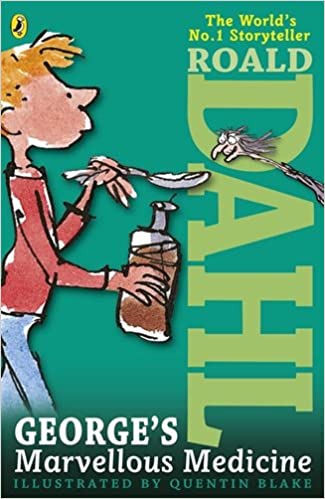 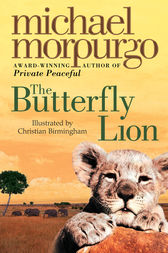 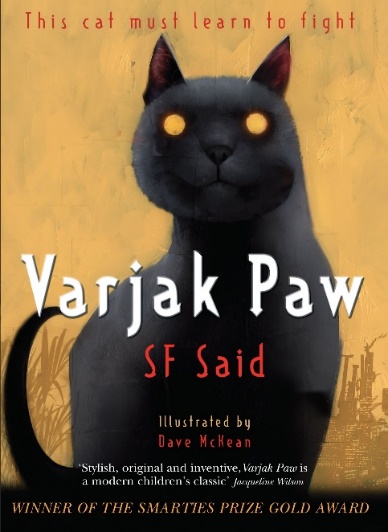 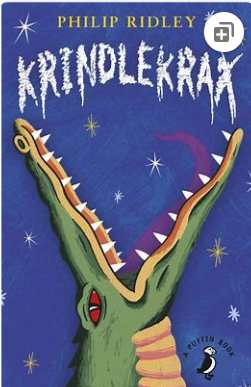 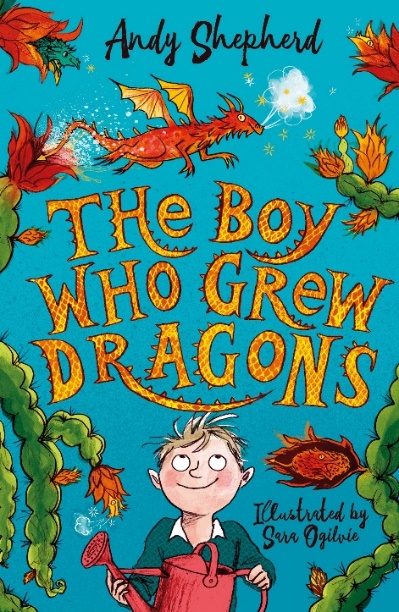 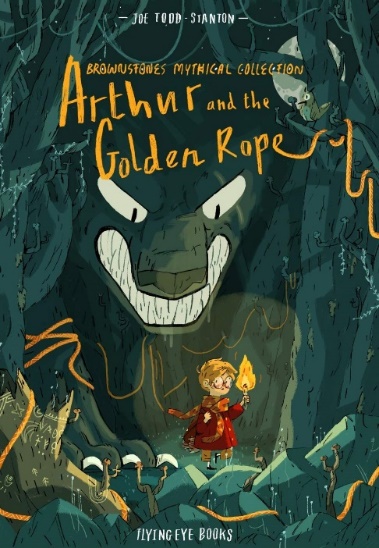                         Writing GenresAutumn 1 Text Types Coverage:Character Description of Grandma Third Person Narrative InstructionsShape Poem Notes:Description of Grandma with adjectives, similes, etc. Personality and appearance. Why is Grandma the way she is?Instructions – How to make marvellous medicine!Third person narrative (including speech) *Use the brilliant speech between George and Grandma as examples. (Billy the Bully gets the medicine – write this together as shared example, then own version)List poem inside the shape of a medicine bottle*Literacy shed planning available. https://www.puffinschools.co.uk/wp-content/uploads/2019/02/Puffin-Schools-KS2-Resource-Pack-Roald-Dahl-Georges-Marvellous-Medicine.pdfAutumn 2 Text Types Coverage:1st Person Rescue Scene (From Lion Cub’s POV)Balanced ArgumentDiary Entry as BertieDescription of War (setting descriptions)Notes:Write the action scene where Bertie saves the Lion Cub but from the Cub’s POV. Powerful verbs/show not tell writing etc. Balanced Argument (Should animals be kept in captivity? Formal language)Diary entry from the day Bertie releases the cub. Focus on emotions and feelings. Write a description of the war – focus on including senses in description.*Literacy shed planning available                                                Notes:Persuasive letter to Mr LaceSetting description of Lizard Street First person recount  - Elvis*Literacy shed planning available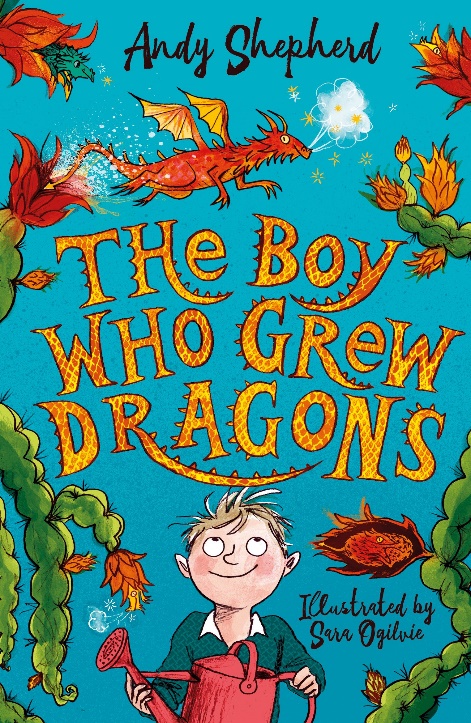 Spring 2 Text Types Coverage:Present Tense Description Non-Chronological Report Write an informal letter in character Poetry Notes:Write a present tense description of the chaos in their bedroom after their own dragon hatches Design and create their own dragon to write an information report about Write a letter of apology to Grandad. Written in character as Tomas. Write a funny, rhyming dragon poem*Literacy shed planning available.Summer 1 Text Types Coverage: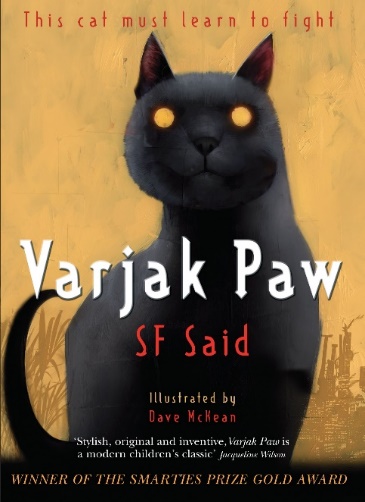 Action Sequence and fight scenes/describing villainous cats (verbs and adverbs to describe movement) Setting Description of garden Suspense Story (set in city)Write speech (between cat and dog)Biography of the Elder PawNotes:Action sequence: re-write cat fight scene with emphasis on powerful verbs and short snappy sentences. How does author show cats are afraid?Analyse SF Said’s description of the garden. Use it to inspire their own writing. Describe a cat moving through the garden. Imagine Varjak Paw meets the dog – what do they say to each other?Biography of Elder Paw*Literacy shed planning available.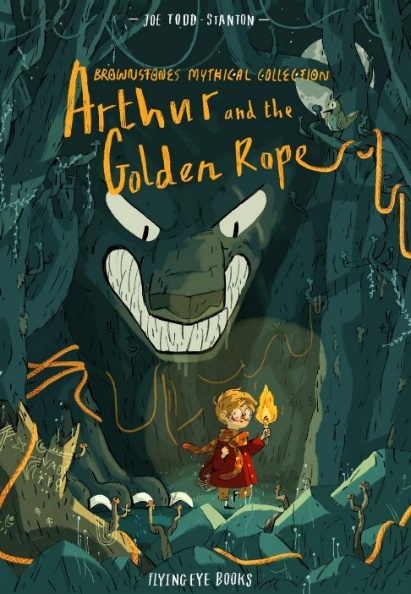 Summer 2  Text Types Coverage:First Person Adventure/Myth and Legends Story (Vocabulary, Settings, Characters, Plot, Paragraphs)Third Person description of wolf attacking townNewspaper Report  Persuasive Letter                                                Notes:Use images in book to inspire writing. Looks at Arthur’s conquests – can that be an inspiration for an adventure story?Third person description of the wolf attacking the town. Newspaper report of Arthur’s bravery. Persuasive Letter – Let me be your hero! *Literacy shed planning availableYear 3 Autumn 1 SPag Coverage:KS1 1 Revision:Write a simple sentence starting with a noun/proper nounFull stops and capital lettersFinger spaces Orally devise alliteration – a cool cat. Capital letter for “I”Use simple past-tense verbs in a sentenceFirst person, second person, third personWrite descriptions that include adjectivesUse co-ordinating conjunctions Yr 3 Objectives:Knowing when to use “a” (preceding a consonant) and “an” (preceding a vowel or a word beginning with “h”)Word families for meaning, word class and spelling: solve, solution, solving, solved, solver, dissolved, soluble, insolubleFormation of nouns using prefixes: auto- anti- super- underAutumn 2 SPag Coverage:Revise basics taught in A1Word Classes Determiners: the, a, an Apostrophes for omission (revision from KS1)Sentences that end with ? !Pronouns 1st and 3rd person Adverbs to describe character movement Expressing time, place and cause using conjunctions: when, before, after, while, so, becauseExpressing time, place and cause using adverbs: then, next, soonWord families for meaning, word class and spelling: solve, solution, solving, solved, solver, dissolved, soluble, insolubleExpanded noun phrases to describePowerful verbs Word families for meaning, word class and spelling: solve, solution, solving, solved, solver, dissolved, soluble, insolubleYear 4Autumn 1 SPag Coverage: Revision:Full stops and capital lettersUse simple past-tense verbs in a sentenceFirst person, second person, third personWord classes Yr 4 Objectives:Using either a pronoun or the noun in sentences for cohesion and to avoid repetition Specific determiners: their, whose, this, that, these, those, whichExpanded noun phrasesCapital letters for proper nouns: names, places, days of the week, months, titles and languages Compound sentences using all the co-ordinating conjunctionsInverted commas for speechParagraphs Autumn 2 SPag Coverage:Revision:Apostrophes for omission (revision from KS1)Pronouns 1st and 3rd person Adverbs to describe character movement Subordinating conjunctions for complex sentences Yr 4 Objectives:Plural nouns of words ending in “o”: Know which words to add “s” to, which to add “-es” to and which could take either “s” or “-esPlurals for nouns ending with a “y”: change the “y” to an “i” and add “-es” baby – babiesPrepositions: at, underneath, since, towards, beneath, beyondPossessive apostrophes for regular singular and plural nounsFronted adverbials followed by a comma: prepositional phrases starting with an adjective and ending in “-ed”Formal and informal language Autumn Alan Peat Sentence Yr 3 Autumn Alan Peat Sentence Spring 1 SPag Coverage: Yr 3Revise key SPaG taught in Autumn Term Verbs − Present perfect: “has/have” + past participle. She has gone to the shops instead of she went to the shops.Expressing time, place and cause, using prepositions: before, after, during, in, because ofSimiles Adverbs to describe character movement Show not tell writing Identifying all the word classes of a simple sentenceWord families based on common words: fear, feared, fearful, fears, fearfullyFormal languageComplex sentences using subordinate conjunctions: until, although, even ifHeadings and sub-headings Exaggerated language:  unbelievable, glorious, etc.Pattern of three for persuasion: Fun. Exciting. Adventerous!Rhetorical questions (persuasive techniques)Spring 2 SPag Coverage:Revise key SPaGTenses  Use a comma after a fronted adverbial phrase,  prepositional phrase or adverb ending in “-ly”Formal language and informal Specific/technical vocabulary to add detail:Siamese cats are a variety that can live to a great age. The species has many unusual features for a feline.ParagraphsHeadings and sub-headings To make the plural for nouns with a single vowel, ending in “f” or “-fe”, change the “f” or “-fe” to “-ves”: wolf − wolvesQuantifiers: enough, less, fewer, lots of, none of, both, each, every, a few, neither, either, severalSynonyms Spring 1 SPaG Coverage: Yr4 Revise key SPaG taught in Autumn TermPerspective Adverbs to describe character movement Verbs - Past perfect continuous: “had” + past participle + “-ing”1st person pronouns and possessive pronouns Using either a pronoun or the noun in sentences for cohesion and to avoid repetitionAdjectives ending in “-ed”: frightened, scared, etc.Complex sentences with subordinating conjunctions Powerful verbs - Find synonyms of words to up-level sentences and give a greater effectPoetic devicesSpring 2 SPaG Coverage:Revise Key SPaGRevise Speech and its different uses. Tense, Pronouns, POVModal Verbs Know the difference between a preposition and an adverb Repetition to persuade Exaggerated language:  unbelievable, glorious, etc.Pattern of three for persuasion: Fun. Exciting. Adventerous!Rhetorical questions (persuasive techniques)Compound nouns using hyphens Spring Alan Peat Sentence Yr 3Spring Alan Peat Sentence Yr4Summer SPag Coverage: Yr3Revise key SPaG Prepositions for setting descriptionsPrepositions: next to, by the side of, in front of, during, though, throughout, because ofInverted commas: Place the spoken word between inverted commas. Start the sentence with a capital letter, place punctuation before closing the inverted commas. Say who said the words and place what the next person says on the next line.Complex sentencesRange of sentence types and lengths (short sentences to create tension)The difference between a phrase and a clauseHomophones and their meanings: bear – bare pear – pair (might want to introduce this early in year)Verbs − Use irregular simple past-tense verbs, awake – awoke, blow – blewSummer SPag Coverage: Yr4Revise key SPaG Complex sentences using subordinating conjunctions Range of sentence types and lengths (short sentences to create tension)The difference between a phrase and a clauseHeading and subheadings A sentence that gives three actions: Tom slammed the door, threw his books on the floor and slumped to the ground. Drop-in clause with an –ing verb: Tom, smiling secretly, hid the magic potion book. Place comma either side of subordinate clause.Starting sentence with ing – using a comma to demarcate the subordinate clause: Flying through the air, Harry chased the snitch. Prefixes to give the antonym: “im-”, “in-”, “ir-”, “il-”Verbs ending in “y”: change the “y” to an “i” and add “-es”carry − carriesAlan Peat Summer Sentences Yr3 Alan Peat Summer Sentence Yr4Sentence Type Example RuleLink to N.CBOYS sentence He was a friendly man most of the time, but he could  become nasty.He could be really friendly or he could be really miserable. It was a beautiful morning for a walk so he set off quite happily.  A B.O.Y.S sentence is a two-part sentence. The first part of the sentence always ends with a comma (,) and the last part always begins with a conjunction.  Using conjunctions, adverbs and prepositions to express time and cause p.40 (English Appendix 2) - Expressing time, place and cause using conjunctions, adverbs or prepositions (p. 76) (English Appendix 2)Sentence Type Example RuleLink to N.C2a Sentences He was a tall, awkward man with an old, crumpled jacket.It was an overgrown, messy garden with a leafless, lifeless tree.A 2Ad sentence has two adjectivesbefore the first noun and twoadjectives before the second noun. This sentence creates a clear picture for thereader.Noun phrases expanded by theaddition of modifying adjectives, nounsand preposition phrases p.77 (EnglishAppendix 2)
Emotion, commaDesperate, she screamed for help.Anxious, they began to realise they were lost.Happily, the astronaut stepped from the shuttleEmotion first followed by the actions that are caused by the emotion. Putting the word first gives more weight to theemotion.When teaching, provide an A-Z list of emotions the children could use.Using fronted adverbials… usingcommas after fronted adverbials p.40Fronted adverbials p.77 (EnglishAppendix 2)Sentence Type Example RuleLink to N.CAs –lyAs the rain came down heavily, the children ran for shelter. As the wind screamed wildly, the lost giant lumbered along the path.  As the water heats up quickly, a change of state happens called ‘evaporation’.  - The first part of the sentence opens with an action description which starts with the word As… and ends with an adverb.The second part of the sentence is a description of a related, and often consequential, action.  Expressing time, place and cause using conjunctions, adverbs or prepositions (p. 76) (English Appendix 2) - Terminology for pupils: subordinate clause (English Appendix 2) -Sentence Type Example RuleLink to N.CVerb, personRunning, Sarah almost tripped over her own feet.Tiptoeing, he tried to sneak out across the landing without waking anybody up. A sentence starts with a verb to give it more importance. The verb is alwaysfollowed by a comma and then a name or a personal pronoun (he, she, they, it) followed by the rest of the sentence. Choosing nouns or pronounsappropriately for clarity and cohesionand to avoid repetition (p.40) (LKS2programme of study)If, if, if, then.If the alarm had gone off, if the bus had been on time,if the road repairs had been finished, then he might have got to school on time.If I hadn’t found the watch, if the alarmhadn’t gone off, if I hadn’t scared those burglars, then I wouldn’t be sitting here today.Summarising a dramatic plot (key plots) at beginning or the end of a story in groups of 3. The emphasis should be onusing the comma after each clause.Each clause always begins with an if ora then and each clause ends with acomma (,) or a full stop (.)Extending the range of sentences withmore than one clause by using a widerrange of conjunctions, including when,if, because, although p.40 (LKS2programme of study)Sentence Type Example RuleLink to N.C__ing, __ed.Walking in the bush, she stopped at the sight of a  crocodile facing her. Running near the beach, he halted as the ground gave way.Jumping quickly through the air, she landed on her feet before sprinting away.The sentence must begin with a subordinate clause which begins with a verb ending in ‘ing’, followed by the location of the action.  Focus on the use of prepositions in the first part of the sentence (subordinate clause) to explain where the action is happening.  Terminology for pupils: subordinate clause (English Appendix 2) - Using conjunctions, adverbs and prepositions to express time and cause. p.40 (English Appendix 2)Doubly –ly endingHe swam slowly and falteringly. He rode determinedly and  swiftly.  He laughed loudly and heartily. He tiptoed quietly and carefullyThe sentence must end in two adverbs which add detail to and describe how the verb within the sentence is being carried out.Expressing time, place and cause using conjunctions, adverbs or prepositions (p. 76) (English Appendix 2)With a(n) action,more actionWith a smile, Greg waved goodbye.With a weary wail, Thor launched his final attack.This two-part sentence starts with a subordinate clause which starts with the phrase ‘With a(n)…’ followed by an action and a comma. The main clause then describes more action which occurs simultaneously. 
Extending the range of sentences withmore than one clause by using a widerrange of conjunctions, including when, if, because, although p.40 (LKS2programme of study)